В кризис надо инвестировать в кризис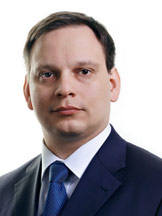 Сергей Александрович Лукин, 
Заместитель Генерального Директора 
по развитию бизнеса АО УК «Апрель Капитал»Несколько  лет назад в Москву приезжал известный музыкант и исполнитель Игги Поп. Гигантские афиши формата в многоэтажный дом были расположены вдоль садового кольца столицы, наклейки поменьше - на примыкающих транспортных артериях и листовки на остановках общественного транспорта. Не заметить приезд великого музыканта было невозможно. В качестве слогана на рекламной продукции было вынесено правило жизни Игги:  «У меня нет особых предпочтений. Я предпочитаю пять долларов трем долларам. Вот, пожалуй, и все».Согласитесь, это простое и понятное правило подходит каждому из нас. Более того, все о нем знают, но мало кто сформулировал его столь лаконично и точно.  Задавшись целью сформировать прибавку к государственной пенсии, необходимо позаботиться об ее инвестировании. Деньги должны не просто лежать на счетах, а работать согласно вышеизложенному принципу.Граждане, которые решили откладывать на пенсию, должны обладать финансовой дисциплиной. Периодичность отчислений – залог успеха. Вспомните классический прием продавца на финансовом рынке. С указкой у доски он показывает на график изменения стоимости, например, доллара США: « Посмотрите сколько бы Вы заработали, если бы купили доллар в середине прошлого года, а продали сейчас».  Все прекрасно понимают, что купить дешевле и продать дороже – это основа заработка, но для  благоприятного исхода необходимо  соблюсти два условия: первое – необходимо, чтобы были свободные деньги, второе – точно знать, что инструмент, который покупаем, будет расти. Нет гарантий того, что при покупке неких финансовых инструментов результат инвестирования не будет отрицательным. Примеров такой ситуации достаточно, но накопительный страховой продукт или пенсионный продукт предусматривают планомерное периодическое  «откладывание на пенсию». Ежемесячно, ежеквартально или ежегодно – на периоде в 20-30 лет не важно. На длительном горизонте будут как рост, так и спад. Покупая финансовые инструменты в разное время,  мы сглаживаем  общий результат.  Кризисный период характерен высокой изменчивостью цен финансовых инструментов, и возможность инвестировать в подешевевшие финансовые инструменты как раз и позволит заработать  пять долларов вместо трех в обозримом будущем.Следует начать с простого и понятного. Посмотрите на проценты, под которые банки готовы привлекать денежные средства клиентов. В кризисной ситуации стоимость денег увеличивается, и есть прекрасная возможность пристроить будущую пенсию на депозит под высокие ставки. Двузначная доходность от квазигосударственного банка с высоким рейтингом также позволит увеличить общую доходность инвестиционного портфеля, практически не изменяя уровень риска.   Для собственного развлечения можно проанализировать  структуру ставок в зависимости от срока размещения.  Собрав статистику, можно примерно оценить, как аналитики  оценивают долгосрочность и глубину кризисных явлений в экономике, а также прикинуть насколько хорошо чувствует себя тот или иной банк.  В среднем структура процентных ставок в кризис представляет собой график с горбинкой на коротком  сроке размещения. Хотя мы всегда говорим о длительном характере пенсионных денег, в этом случае придется использовать временной парадокс и «поиграть»  с короткими депозитами.  Для успешного размещения на депозиты также необходимо соблюсти два условия: первое – необходимо, чтобы были свободные деньги, второе – точно знать, что у банка не отнимут лицензию.  Как и окружающий нас мир, мир финансов подчиняется закону сохранения массы  и энергии. Собственно говоря, деньги никуда не исчезают. Вспоминаю английский анекдот на эту тему, в котором  некий лорд разговаривает со своим управляющим: «— Действительно все мои деньги пропали? — Нет, конечно нет. Они просто принадлежат теперь другому человеку!» В кризис есть те, кто теряет, и те, кто зарабатывает. Строго говоря, и те и другие есть всегда, просто в кризис это видно более отчетливо. На девальвации также можно заработать. В нашей стране, главным образом,  это делают экспортеры. Получая за свою продукцию меньше в валюте в  рублях, они получают не меньше, а то и больше. Подобные инвестиции можно отнести к категории защитных. На экспорт мы поставляем сырье. Компании сырьевого сектора являются основными бенефициарами  в условиях девальвации национальной валюты.  Совсем не лишне увеличить долю финансовых инструментов таких компаний в инвестиционном портфеле.  Чтобы это сделать, нужно соблюсти два условия: первое - необходимо чтобы были свободные деньги, второе –  точно знать, что компания не попадет под какие-нибудь санкции.Со школьной скамьи известно, что спрос и предложение формируют цену. Чем больше спрос, тем выше цена. Если же спрос невелик, то и цена изменяется соответствующим образом. Продавцы снижают цены, а что может быть лучше для покупки, чем подешевевший актив. В качестве иллюстрации можно привести распродажи в магазинах. Обычно в предновогодние распродажи мы покупаем рубашку, а не бежим на рынок, чтобы там за бесценок её продать. В кризис спрос упал, в  первую очередь,  на дорогостоящие объекты не первой необходимости:  квартиры, коттеджи, офисы.  Как мы отметили ранее, стоимость заемных денег в кризис возрастает, а  на российском рынке на долю ипотечных покупателей, например, приходится до половины всех сделок на рынке.  Для будущей пенсии подобного рода инвестиции вполне подходят. Деньги на выплаты потребуются не в ближайшую пятницу, а до момента выхода на пенсию можно подождать без ущерба собственному карману. В конечном итоге, настроение «попридержать деньги до лучших времен» сменится на желание приобрести,  упадут ставки по ипотеке, оживет спрос  и объекты недвижимости вырастут в цене. В тот момент мы будем рады предложить наши объекты на продажу или сможем сдавать их в аренду и получать дополнительный доход. Не исключаю, что Игги Поп так и делает.  Скорее всего, он может соблюсти  два условия: первое - необходимо чтобы были свободные деньги, второе – точно знать, что оценка объектов адекватная и объекты юридически чистые.К сожалению, замораживая отчисления, государство нарушает периодичность и не позволяет использовать возможности, которые складываются в кризисный период.  Фактически  мы нарушаем  первое условие  для инвестирования –  наличие свободных денежных средств.  Если государство позволяет себе нарушать финансовую дисциплину,  что говорить о рядовых гражданах, которые отважились самостоятельно формировать свою пенсию из текущих доходов? В этом случае дополнительные механизмы стимулирования абсолютно неэффективны. Напротив, в кризисный период  у граждан возникает обоснованное желание «попридержать» деньги без явной цели.К слову сказать, для успешного инвестирования  вовсе не обязательно строгое соблюдение второго условия в каждом случае. Для его выполнения есть негосударственные пенсионные фонды и управляющие компании, которые и должны оценивать риски инвестиций, искать возможности для получения пяти долларов вместо трех. От граждан и государства хотелось бы одного – дисциплины.